ÖZ GEÇMİŞ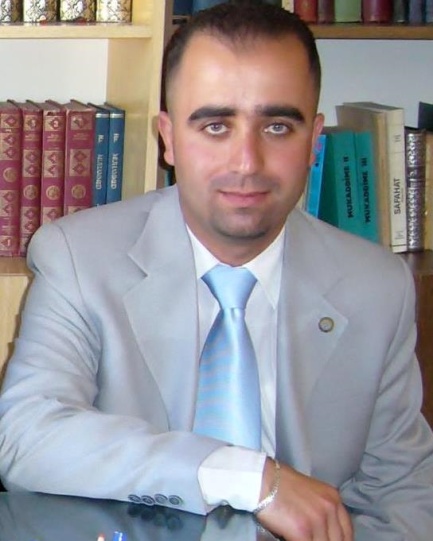 Adı Soyadı: Mustafa YENİASIRDoğum Tarihi: 21.04.1980Unvan:  Yrd. Doç. Dr. Öğrenim Durumu: DoktoraAkademik Unvanlar: Yardımcı Doçentlik Tarihi:15.07.2015 Doçentlik Tarihi:Profesörlük Tarihi:Yönetilen Yüksek Lisans ve Doktora Tezleri:-6.1.  Yüksek Lisans Tezleri:-6.2.  Doktora Tezleri:-7. Yayınlar:7.1.  Uluslararası Hakemli Dergilerde Yayınlanan Makaleler (SCI & SSCI & Arts and Humanities)GÖKBULUT Burak- Mustafa Yeniasır, "Kıbrıs Türk Halk Masalları Üzerine Yapılan Çalışmalarının Değerlendirilmesi", Milli Folklor Dergisi, Sayı: 97, Bahar, 2013, s. 231-243.7.2. Uluslararası Diğer Hakemli Dergilerde Yayınlanan Makaleler:YENİASIR Mustafa,  “Süleyman Uluçamgil'in Kıbrıs Türk Şiirindeki Yeri”, Turkish Studies Dergisi, Sayı: 4/3, Bahar -2009, s.2286-2299.YENİASIR Mustafa, “Kıbrıs Türk Masallarında Yer Alan Değerlerin İncelenmesi”, İnternational Journal of Languages Education and Teaching, Special Issue UDES 2015, Germany, s.1943-1953. 7.3. Uluslararası Bilimsel Toplantılarda Sunulan ve Bildiri Kitabında (Proceedings) Basılan Bildiriler:YENİASIR Mustafa, “Özker Yaşın’ın Şiirlerinde Atatürk Sevgisi”, I. Uluslararası Türk Dünyası Kültür Kurultayı-İzmir, Lazer Ofset Matbaa, Ankara, 2007, s.2317-2326. YENİASIR Mustafa, "Günümüz Yazarlarından Gülten Dayıoğlu’nun ‘Hindistan’a Yolculuk ve Nepal Gezisi’ Adlı Eseri Üzerine Bir İnceleme", Uluslararası KIBATEK Gezi Edebiyatı Sempozyumu-Nevşehir, Öztepe Matbaacılık, Ankara, 2006, s.269-274. YENİASIR Mustafa, “Özker Yaşın’ın Kıbrıs Türk Şiirindeki Yeri”, XII. KIBATEK Uluslararası Edebiyat Şöleni-Azerbaycan, Vektör Neşirler Evi, Bakü, 2006, s. 142-145. YENİASIR Mustafa, “Kıbrıs Türk Edebiyatı'nda Öykü ve Roman”, XI. KIBATEK Uluslararası Edebiyat Şöleni-YDÜ, Yakın Doğu Üniversitesi Basımevi, Lefkoşa, 2005, s.330-335. YENİASIR Mustafa, “Modern Kıbrıs Türk Şiirinde Milliyetçilik Akımı”, XIII. Uluslararası KIBATEK Edebiyat Sempozyumu-Adana, Nobel Kitabevi, 2007, s.321-329.YENİASIR Mustafa, “Arif Nihat Asya’nın Kıbrıs Sevgisi ve Kıbrıs Türk Edebiyatı’na Katkıları”, XIV. Uluslararası KIBATEK Edebiyat Sempozyumu, Moldova, 2006, s.271-280. “YENİASIR Mustafa, “Millî Mücadelenin Özker Yaşın’ın Şiirlerine Yansıması”, Kıbrıs Türk Milli Mücadelesi ve Bu Mücadelede Türk Mukavemet Teşkilatı'nın Yeri, (Uluslararası sempozyum),  Kıbrıs, Çaldaş ve Oğluları Limited, C.I, Lefkoşa, 2009, s.289-298.YENİASIR Mustafa, “Hüseyin Cavid ve Özker Yaşın’ın Eserlerinde Millî Tarih Bilinci”, Hüseyin Cavid Yaradıcılığı Çağdaş Tefekkür İşığında (Hüseyin Cavid-130), Azerbaycan Millî Elmler Akademiyası Hüseyn Cavid’in Ev Muzeyi, 2012, s.69-78.(Prof. Dr. Ali Erol ile birlikte)7.4.  Yazılan Uluslararası Kitaplar veya Kitaplarda Bölümler:YENİASIR Mustafa,  “Mahtumkulu’nda Yer Alan Dinî ve Tasavvufî Unsurlar’’, Prof. Dr. Fikret Türkmen Armağanı, Kanyılmaz Matbaası, İzmir, 2005, s.747-750. YENİASIR Mustafa, “Özker Yaşın ve Hüseyin Cavid’in Eserlerinde Vatan Teması”,  Prof. Dr. Fikret Türkmen Kitabı, Ege Üniversitesi Basımevi, Haziran, 2012, s.317-322.7.5.  Ulusal Hakemli Dergilerde Yayınlanan Makaleler:YENİASIR Mustafa, Burak GÖKBULUT, “Türk Edebiyatında Yer Alan Mizahi Şiirler”, Türk Kültürü Dergisi, Sayı: 523-524, Yıl: XLIV, Kasım-Aralık 2006, s.349-380. GÖKBULUT Burak, Mustafa YENİASIR, “Batı Trakya ve Kıbrıs Türklerinin Millî Benliklerinin Korunmasında Edebiyatın Etkisi”, Türk Dünyası İncelemeleri Dergisi, Cilt: IX, Sayı: II,  Kış, 2009, s. 63-71. TÜRKMEN Fikret, Mustafa YENİASIR, “Kıbrıs Türk Edebiyatı’nda Yer Alan Mizahî Şiirler Üzerine Bir Değerlendirme”, Türk Dünyası İncelemeleri Dergisi, İzmir,  Cilt: IX, Sayı: 2,  Kış -2009, s.179-187. 7.6.  Ulusal Bilimsel Toplantılarda Sunulan ve Bildiri Kitabında Basılan Bildiriler:-7.7.  Diğer Yayınlar:YENİASIR Mustafa, “Büyüleyici Bir Şehir Nevşehir” Turnalar Dergisi, Gazimağusa, Sayı: 22, Nisan-Haziran, 2006, s.58.YENİASIR Mustafa, "Mustafa Gökçeoğlu: Manilerimiz Adlı Kitabın Değerlendirmesi”, Türk Dünyası İncelemeleri Dergisi, İzmir, Cilt: V, Sayı: 2,  Kış, 2005, s.411-412. 7.8. Sunulan ve Yayınlanan Bildiri Özetleri:YENİASIR Mustafa, “Millî Mücadelenin Özker Yaşın’ın Şiirlerine Yansıması”, Kıbrıs, Çağlaş ve Oğluları Limited, Lefkoşa, 2009, s.48.7.9. Uluslararası Yayınlarda Editörlük:YARAŞIR Ömer, Mustafa YENİASIR, Selma KORKMAZ,  “Fuzûlî’nin Türk Kültür ve Sanat Dünyasındaki Yeri”,  I. Uluslararası Türk Dünyası Şair ve Yazarları Sempozyumu, Bildiriler Kitabı, 28-31 Mayıs 2008, YDÜ Lefkoşa (Basım Temmuz 2009.)Ulusal & Uluslararası Projeler: -Katıldığı Konferanslar ve Paneller:Panel - “Türk Dünyasında Nevruz”, İzmir İl Kültür Müdürlüğü, 2004.Konferans – “Kıbrıs Türklerinde Nevruz”, Yakın Doğu Üniversitesi, Rumî Enstitüsü, 2008. İdari Görevler:Yakın Doğu Üniversitesi, Atatürk Eğitim Fakültesi, Türkçe Öğretmenliği Bölümü, Bölüm Başkan Yardımcılığı (2009-2010 Bahar Döneminden İtibaren)Yakın Doğu Üniversitesi, Atatürk Eğitim Fakültesi, Türk Dili ve Edebiyatı Öğretmenliği Ana Bilim Dalı Başkanlığı (2013-2014 Eğitim Yılından İtibaren)Bilimsel ve Mesleki Kuruluşlara Üyelikler:Ödüller:Son iki yılda verdiğiniz lisans ve lisansüstü düzeydeki dersler için aşağıdaki tabloyu doldurunuz Derece               Alan               Üniversite   Yıl  LisansTürk Dili ve EdebiyatıDoğu Akdeniz Üniversitesi2001  Y. LisansTürk Dünyası EdebiyatlarıEge Üniversitesi2003   DoktoraTürk Dünyası EdebiyatlarıEge Üniversitesi2010Akademik YılDönemDersin Adı2014-2015GüzYeni Türk Edebiyatı I2Yazılı Anlatım I2Dünya Edebiyatı3Çocuk Edebiyatı2Cumhuriyet Dönemi Türk Edebiyatı2BaharYeni Türk Edebiyatı II2Türk Kültürünün Değişimi3Metin Eleştirisi2Yazılı Anlatım II2Sosyal Bilgilerde  Sözlü ve Yazılı Edebiyat İncelemeleri22015 – 2016GüzYeni Türk Edebiyatı I2Yazılı Anlatım I2Dünya Edebiyatı3Çocuk Edebiyatı2Cumhuriyet Dönemi Türk Edebiyatı2BaharYeni Türk Edebiyatı II2Türk Kültürünün Değişimi2Metin Eleştirisi3Yazılı Anlatım II2Sosyal Bilgilerde  Sözlü ve Yazılı Edebiyat İncelemeleri2